Žádost o uvolnění žáka z vyučovacího 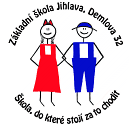 předmětu (dle § 50 odst. 2 zákona 561/2004 Sb. v platném znění)Zákonný zástupce Jméno a příjmení:	Adresa:		              	žáka/žákyně Jméno a příjmení:	Třída:				Školní rok: Žádám o uvolnění z vyučování předmětu  od  do  na základě písemného doporučení registrujícího nebo odborného lékaře (viz níže).V  dne 	                                    _______________________________								       podpis zákonného zástupceOdůvodnění žádosti uvolnění z vyučování: Vyjádření ředitele/ředitelky školy: Na základě písemného odůvodnění zákonného zástupce uvolňuji podle ustanovení § 50 odst. 2 zákona 561/2004 Sb. o předškolním, základním, středním, vyšším odborném a jiném vzdělávání v platném znění, jmenovaného žáka zcela (zčásti) z výuky předmětu.............................................................. Uvolnění je omezeno na dobu uvedenou výše. Během činností, kterých se žák nemůže zúčastnit, bude přítomen ve výuce daného předmětu a bude zaměstnáván vyučujícím pomocnými činnostmi.Po dohodě se zákonnými zástupci žáka se místo daného předmětu bude zúčastňovat výuky jiného

vyučovacího předmětu:__________________ (odpovědný vyučující: __________________)Vzhledem k tomu, že daný předmět je zařazen na první (poslední) vyučovací hodinu, uvolňuji žáka z vyučování tohoto předmětu zcela, bez povinnosti docházet v této době do školy.Klasifikace daného předmětu V ____________________ dne ___________________	____________________________									podpis ředitele/ky školy